В соответствии с Градостроительным кодексом Российской Федерации, Федеральным законом от 06 октября 2003 г. № 131-ФЗ «Об общих принципах организации местного самоуправления в Российской Федерации», Законом Чувашской Республики «О регулировании градостроительной деятельности в Чувашской Республике», Приказом Минэкономразвития России «Об утверждении Требований к описанию и отображению в документах территориального планирования объектов федерального значения, объектов регионального значения, объектов местного значения и о признании утратившим силу приказа Минэкономразвития России от 7 декабря 2016 г. № 793», Положением о составе, порядке подготовки документов территориального планирования Байгуловского сельского поселения Козловского района, о порядке подготовки изменений и внесения их в такие документы, а также о составе, порядке подготовки планов реализации таких документов, утвержденного постановлением администрации Байгуловского сельского поселения от 06.05.2020 №13п о с т а н о в л я ю:1. Провести публичные слушания по проекту внесения изменений в Правила землепользования и застройки Байгуловского сельского поселения Козловского  района Чувашской Республики, утвержденные решением Собрания депутатов Байгуловского сельского поселения Козловского  района Чувашской Республики от 29.09.2017 №53/4 (далее – проект внесения изменений в Правила) 21июня 2021 года в 17.00 часов в здании администрации Байгуловского сельского поселения, расположенном по адресу: с. Байгулово, ул. М. Трубиной, д.9А в части: 1.1 отнесения земельные участки  сельскохозяйственного назначения с кадастровым  номером 21:12:030101:899 (площадью 54 525 кв. м), из территориальной зоны "Сельскохозяйственные угодья в составе земель сельскохозяйственного назначения (СХ-1) в территориальную зону в функциональную зону «Многофункциональная общественно-деловая зона» и условного обозначения «Памятник (мемориальный комплекс «Строителям безмолвных рубежей»)»; 1.2.  отнесения земельные участки  сельскохозяйственного назначения с кадастровым  номером 21:12:030101:765 (площадью 17000 кв. м) из территориальной зоны "Сельскохозяйственные угодья в составе земель сельскохозяйственного назначения (СХ-1) в территориальную зону в функциональную зону «Многофункциональная общественно-деловая зона» и условного обозначения «Памятник (мемориальный комплекс «Строителям безмолвных рубежей»)»; 1.3.  отнесения земельные участки  сельскохозяйственного назначения с кадастровым  номером 21:12:030101:762 (площадью 34 000,0 кв.м), из территориальной зоны "Сельскохозяйственные угодья в составе земель сельскохозяйственного назначения (СХ-1) в территориальную зону в функциональную зону «Многофункциональная общественно-деловая зона» и условного обозначения «Памятник (мемориальный комплекс «Строителям безмолвных рубежей»)».	1.4. изменения картографической части Правил – внесения изменений в карту градостроительного зонирования и зон с особым использованием территорий   Правил. 	2. Ознакомиться с материалами проекта внесения изменений в Правила можно на официальном сайте Байгуловского сельского поселения Козловского  района Чувашской Республики.3. Специалисту администрации Байгуловского сельского поселения Козловского  района Чувашской Республики (Степановой  И.А) обеспечить проведение:- публичных слушаний в соответствии со  статьей 5.1. Градостроительного кодекса Российской Федерации;- экспозиции графических и текстовых материалов проекта внесения изменений в Правила (при необходимости) и консультирование посетителей в администрации Байгуловского сельского поселения Козловского района Чувашской Республики  по адресу: Чувашская Республика, Козловский район, Байгуловское сельское поселение, с. Байгулово, ул. М.Трубиной, д. 9А в рабочие дни с 9.00 до 17.00 часов, в период с 19.05.2021г-21.06.2021 года;4. Предложения и замечания по проекту внесении изменений в Правила в письменном виде направлять в администрацию Байгуловского сельского поселения Козловского района Чувашской Республики  по адресу: Чувашская Республика, Козловский район, Байгуловское сельское поселение, с. Байгулово, ул. М.Трубиной, д. 9А. 5. Специалисту администрации Байгуловского сельского поселения Козловского  района Чувашской Республики (Степановой  И.А) обеспечить опубликование заключения о результатах публичных слушаний по проекту о внесении изменений в Правила в течение 10 дней со дня проведения публичных слушаний на официальном сайте администрации Байгуловского сельского поселения в информационно-телекоммуникационной сети «Интернет» и в Федеральной государственной информационной  системы территориального планирования. 6.Опубликовать настоящее постановление в газете  «Козловский вестник» и размещение на официальном сайте администрации Байгуловского сельского поселения в информационно-телекоммуникационной сети «Интернет», а также его распространение на информационных стендах, оборудованных около здания администрации Байгуловского сельского поселения, и в местах массового скопления граждан.7. 	Настоящее постановление вступает в силу со дня его официального опубликования. 8.Контроль за исполнением настоящего постановления оставляю за собой.Глава Байгуловского сельского поселения                                            В.А. ХлебниковЧĂВАШ  РЕСПУБЛИКИКУСЛАВККА РАЙОНӖКУСНАР ЯЛ ПОСЕЛЕНИЙĚНПУÇЛĂХĚЙЫШĂНУ19.05.2021 ç.   №5Куснар ялĕ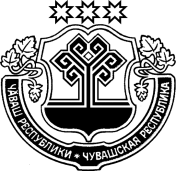 ЧУВАШСКАЯ РЕСПУБЛИКАКОЗЛОВСКИЙ РАЙОНГЛАВАБАЙГУЛОВСКОГО СЕЛЬСКОГО ПОСЕЛЕНИЯПОСТАНОВЛЕНИЕ19.05.2021 г. № 5с. БайгуловоО проведении публичных слушаний по проекту внесения изменений в Правила землепользования и застройки Байгуловского сельского поселения Козловского района Чувашской Республики 